Dance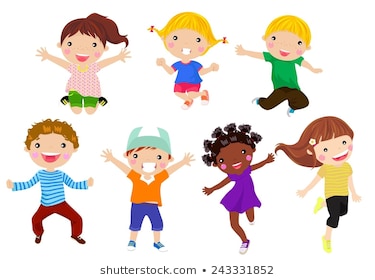 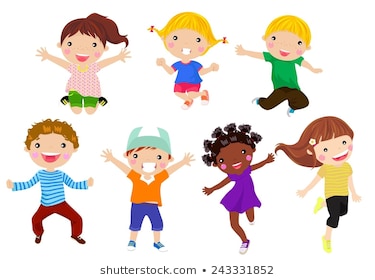 Once you have completed the session, tick it off on your sheet.Decide how much you enjoyed the session and draw the correct number of smiley faces.Type of DanceTick when completeHow much did you enjoy this session?      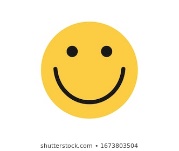 African drumming danceDiwali stick danceSambaI liked itI really enjoyed it.I loved itIt was awesome.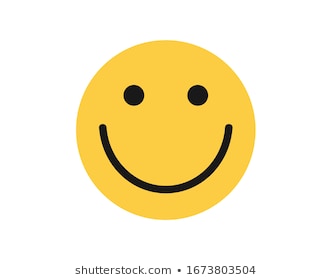 